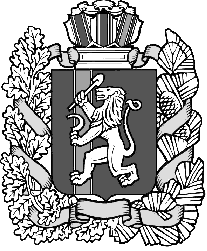 Администрация Нижнетанайского сельсоветаДзержинского районаКрасноярского краяПОСТАНОВЛЕНИЕс.Нижний Танай29.01.2024						№ 7-ПОб утверждении плана нормотворческой деятельности муниципального образования Нижнетанайский сельсовет на 2024год.В соответствии с Федеральным законом от 06.10.2003 № 131-ФЗ "Об общих принципах организации местного самоуправления в Российской Федерации" Устава муниципального образования Нижнетанайский сельсовет, с целью организации нормотворческой деятельности руководствуясь статьями  14, 17 Устава Нижнетанайского сельсовета Дзержинского района Красноярского края, ПОСТАНОВЛЯЮ:1.Утвердить план нормотворческой деятельности муниципального образования Нижнетанайский сельсовет на 2024 год	 согласно приложения к постановлению.2. Специалистам администрации Нижнетанайского сельсовета приступить к подготовке проектов муниципальных правовых актов и внесения их на рассмотрение в сельский Совет депутатов в указанные планом сроки.3. Контроль за исполнением настоящего постановления оставляю за собой.4. Настоящее постановление вступает в силу в день, следующий за днем  официального обнародования 5. Настоящее постановление разместить на официальном сайте в сети «Интернет» по адресу: adm-nt.ru.Глава Нижнетанайского сельсовета 				К.Ю. ХромовПриложение № 1к постановлению администрации Нижнетанайского сельсоветаот 29.01.2024г  № 7-ППлананормотворческой деятельностиНижнетанайского сельсовета на 2023 год№№п/пПроекты нормативно правовых актовСрокОтветственный12341.О внесении  изменений и дополнений в Устав Нижнетанайского сельсоветаВ течении 2024 г.      Специалист 1 категории2..Об утверждении отчета об исполнении бюджета муниципального образования Нижнетанайского сельсовет за 2023 годАпрель 2024 г.Бухгалтер администрации сельсовета3.Оказание консультационных услуг по вопросам  осуществления предпринимательской  деятельностипостоянноСпециалист 1 категории  администрации сельсовета4.Об организации противопаводковых мероприятий и профилактической работы среди граждан муниципального образования Нижнетанайского сельсоветМарт 2024 г.Администрация сельсовета5.О мерах по обеспечению пожарной безопасности в весеннее-летний период 2024 годаАпрель 2024 г.Администрация сельсовета6.О проведении двухмесячника по благоустройствуМай 2024 г.Администрация сельсовета7.О передаче осуществления части полномочий на 2024 годЯнварь 2024 г.Администрация сельсовета8.Об утверждении бюджета Нижнетанайского сельсовета на 2024 годДекабрь 2023 г.Нижнетанайский сельский Совет депутатов9.Внесение изменений и дополнений в административные регламенты  предоставления муниципальных услугВ течении  2024 годаАдминистрация сельсовета10.Приведение муниципальных правовых актов в соответствии с изменениями действующего законодательствапостоянноГлава сельсоветаСпециалист 1 категории  администрации сельсовета11.Принятие модельных муниципальных нормативно-правовых актов, направленных прокуратурой Дзержинского районапо мере необходимостиГлава сельсовета12.Приведение иных муниципальных нормативно-правовых актов в соответствии с изменениями действующего законодательствапо мере поступленияАдминистрация сельсовета13.Утверждение графика дежурства на Новогодние праздники 2024 г.Декабрь 2024 г.Глава сельсовета14.Оказание консультации в подготовке и разработке бизнес-планов для начинающих  предпринимателей и безработных граждан По мере обращенияГлава сельсоветаСпециалист 1 категории  администрации сельсовета15.Оказание информационных услуг предоставление субъектам малого среднего предпринимательства имеющейся нормативно-правовой информациипостоянноГлава сельсовета Специалист 1 категории  администрации сельсовета    16.Работа по протестам прокуратуры Дзержинского районаПо мере поступленияСпециалист 1 категории  администрации сельсовета17.Разработка и принятия нормативно-правовых актов, утверждающих административные регламенты  о предоставлении муниципальной услуги в виде предоставления жилых помещений по договору социального найма и в собственность бесплатно в соответствии с Распоряжением  Правительства РФ от 05.09.2022 № 2551-р В течении 2024 годаГлава сельсовета Специалист 1 категории  администрации сельсовета